Ученики 1 «В» класса МБОУ СОШ № 37г. Владикавказа   прощались с Азбукой.
       15 апреля 2022 г. в МБОУ СОШ № 37 г. Владикавказа, в 1 «В» классе прошло мероприятие  «Прощание с Азбукой».  В роли  Азбуки предстала ученица 4 «В» класса Амина Ибрагимова.
       «Прощание с Азбукой» - большое событие в жизни первоклассников, ведь это первая школьная победа. Ребята простились  с очень уважаемой, а для некоторых первой в жизни, самостоятельно прочитанной книгой – Азбукой.            Это особенный день, как для детей, так и для их родителей. Дети с радостью показали своим мамам и папам, чему научились за целый год. Каждый ребенок  принял в нем участие. Ученики подготовили к празднику рисунки букв и стихи о них. Дети спели песни, сыграли в игры «Назови сказочного героя» и «Угадай букву», рассказали стихи, показали  сценку «Буква Я» — словом, делали всё, чтобы показать, чему они научились за этот год.  Дети рассказали о том, чему ещё научила их Азбука, кроме букв - страницы «Азбуки» научили ребят не только грамоте, но и  быть дружными, воспитанными учениками.  Родители были рады успехам своих детей.        Многие дети пришли в школу не умеющими читать, а теперь научились читать и писать, а помогла им в этом Азбука.   Для каждого ребенка изучить все буквы и освоить чтение – это очень большое достижение. Целью праздника было сохранить интерес к познанию нового и вдохновить детей   на следующие победы.        Первоклассники совершили увлекательное путешествие от А до Я, «Азбука» стала им верным другом.
        И вот настал торжественный момент - Азбука вручила дипломы «Азбуку прочёл». Это первая серьёзная награда первоклассников в их школьной жизни, которая станет основой для получения новых знаний.        Пусть в школьной жизни наших маленьких учеников будет много таких побед.                                Пусть знания даются легко, а мечты сбываются!
       Мероприятие подготовила и провела учитель начальных классов        Мурзабекова Аза Борисовна.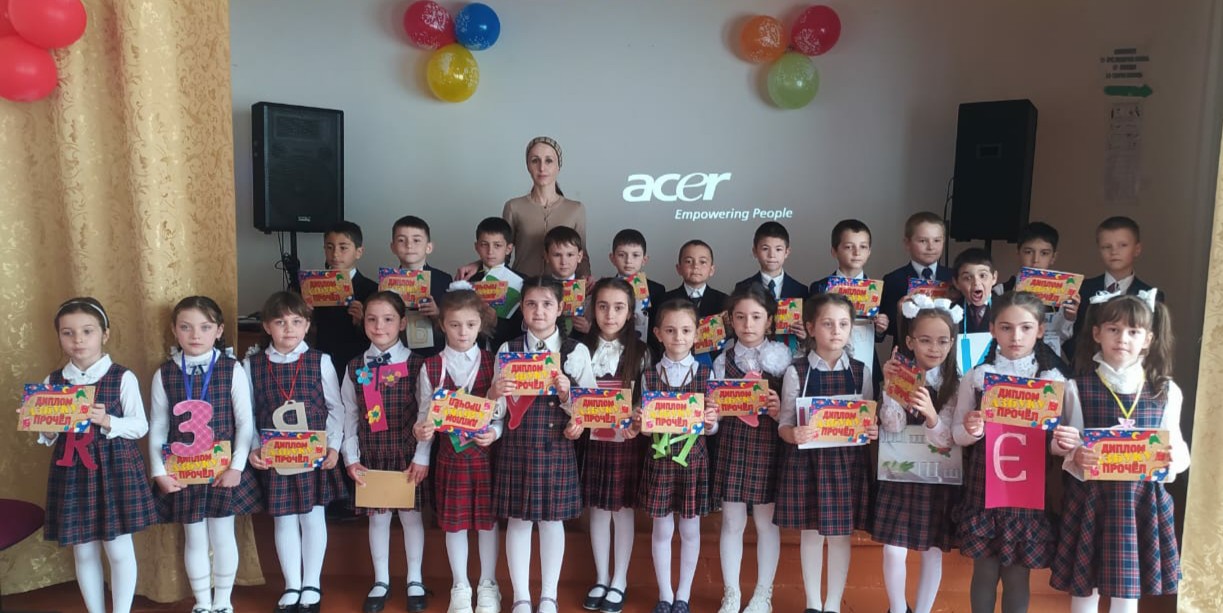 